ЗАЯВКА НА УЧАСТИЕ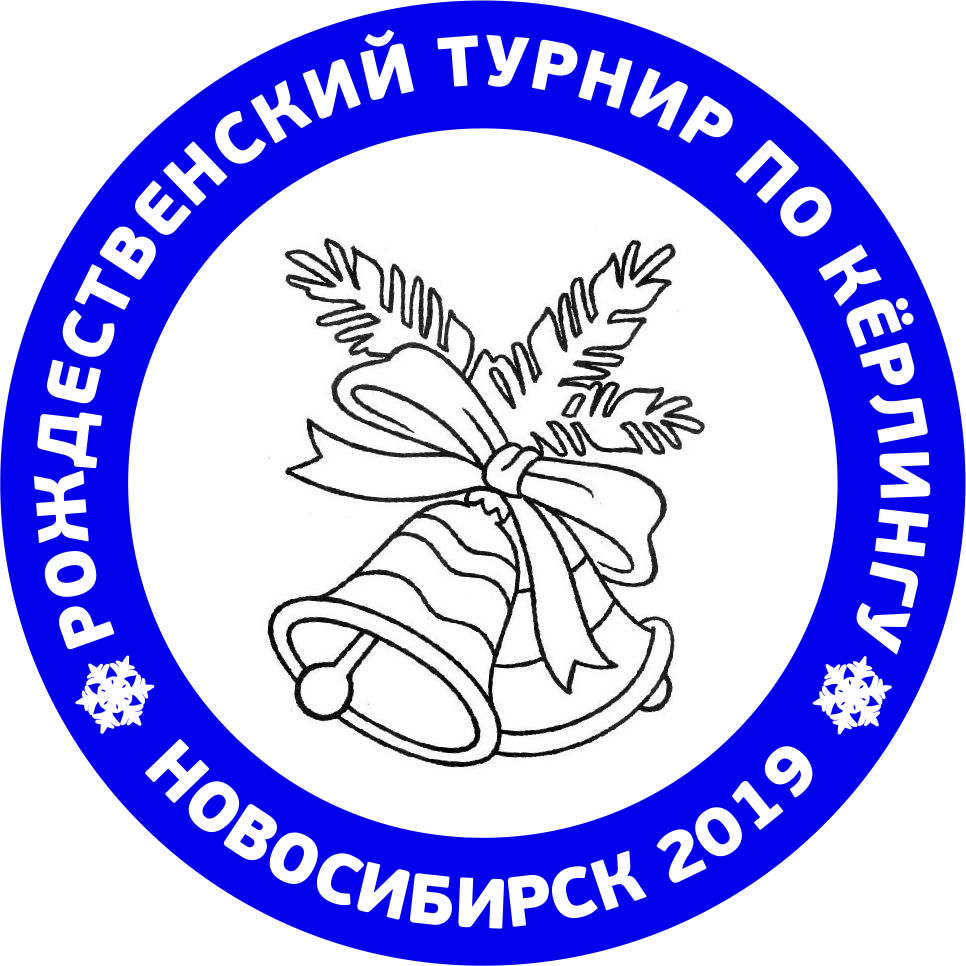 в РОЖДЕСТВЕНСКОМ ТУРНИРЕ 201906 января 2019 годаВ кёрлинг-клубе «Пингвин», Станционная 102Количество игроков в команде на игровой площадке от трех до пяти человек (правилами не запрещаются замены игроков между играми)Скипу переданы правила безопасности на льдупри подаче заявки передаются на бумажном носителеили направляются по электронной почте«_____» _____________20_____г.		_____________________									(подпись)1.Название команды2Город3ФИО скипа (капитана)4Телефон скипа (с WhatsApp)5Участник команды6Участник команды7Участник команды8Участник команды91011